 	+	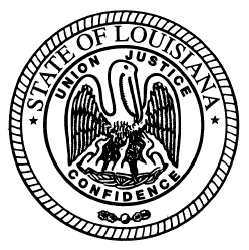    State of Louisiana State Licensing Board for Contractors Commercial board MeetingAgenda – June 18, 2015ROLL CALL – Ms. Tarah Barbier PLEDGE OF ALLEGIANCE – Mr. Lee Mallet, ChairmanINVOCATION & INTRODUCTION – Judge Darrell White, Retired, Hearing OfficerConsideration of the May 21, 2015 Commercial Board Meeting Minutes.Welcome / Introductions – Mr. Michael McDuff, Executive DirectorNEW BUSINESSQUALIFYING PARTY HEARING(S):Devere Swepco JV, LLC, Baton Rouge, Louisiana – Consideration of suspending, revoking, or removing a classification(s) from Louisiana contractors’ license number 53083 as the company has been without a qualifying party for Business & Law; Building Construction; Heavy Construction; and Highway, Street and Bridge Construction despite sixty (60) days elapsing.  La. R.S. 37:2156.1, Sec. 103 Rules and Regulations of the Board.Pillar Construction, Inc., Alexandria, Virginia – Consideration of suspending, revoking, or removing a classification(s) from Louisiana contractors’ license number 53856 as the company has been without a qualifying party for Business and Law and Specialty: Lathing, Plastering and Stuccoing despite sixty (60) days elapsing.  La. R.S. 37:2156.1, Sec. 103 Rules and Regulations of the Board.WARE Brothers Construction, Inc., Hammond, Louisiana – Consideration of suspending, revoking, or removing a classification(s) from Louisiana contractors’ license number 41637 as the company has been without a qualifying party for Building Construction; Heavy Construction; Highway, Street and Bridge Construction; and Municipal and Public Works Construction despite sixty (60) days elapsing.  La. R.S. 37:2156.1, Sec. 103 Rules and Regulations of the Board.Compliance Hearing(S): Brad Price d/b/a CertaPro Painters, Lafayette, Louisiana – Consideration of an alleged violation for acting as a contractor to perform painting work without possessing a Louisiana State contractor’s license on the Hotel Acadiana project ($290,000.00) in Lafayette, Louisiana. La. R.S. 2160(A)(1).2.	a)	Consultants and Builders, Inc., Norcross, Georgia – Consideration of an alleged violation for entering into a contract with an unlicensed contractor to perform concrete work on the Georgia Pacific Federal Credit Union project ($1,200,000.00) in Zachary, Louisiana. La. R.S. 37:2158(A)(4).b)	Justin McNemar Const. LLC, Prairieville, Louisiana – Consideration of an alleged violation for acting as a contractor to perform concrete work without possessing a Louisiana State contractor’s license on the Georgia Pacific Federal Credit Union project ($52,250.00) in Zachary, Louisiana. La. R.S. 2160(A)(1).3.	Hutton Construction, Inc., Chattanooga, Tennessee – Consideration of an alleged violation for entering into a contract with an unlicensed contractor to perform work on the Wal-Mart Store project ($4,451,559.00) in Bossier City, Louisiana. La. R.S. 37:2158(A)(4).4.	a)	Lowe’s Home Construction, LLC, New Orleans, Louisiana - Consideration of an alleged violation for permitting the contractor’s license to be used by another when the other contractor does not hold a license for work at the 7482 Edgewater Drive project ($91,100.00) in Chauvin, Louisiana. La. R.S. 37:2158 (A)(5).b)	Cass Services of Louisiana, LLC, New Orleans, Louisiana – Consideration of an alleged violation for performing new residential construction without possessing a State Residential Building license and/or performing home improvement contracting services without possessing a State Home Improvement Registration at 7482 Edgewater Drive ($91,100.00), Chauvin, Louisiana. La. R.S. 37:2167 (A) and/or 2175.2 (A)(1).5. 	a)	Potter Construction Services, Inc., Charlotte, North Carolina – Consideration of an alleged violation for entering into a contract with an unlicensed contractor to perform work on the Nothing Bundt Cakes project ($222,000.00) in Metairie, Louisiana. La. R.S. 37:2158(A)(4).b)	Knight & Davis Construction Group, LLC, Indian Trail, North Carolina – Consideration of an alleged violation for acting as a contractor to perform work without possessing a Louisiana State contractor’s license on the Nothing Bundt Cakes project ($222,000.00) in Metairie, Louisiana. La. R.S. 2160(A)(1).c)	Plauche Electric Service, Inc., Kenner, Louisiana – Consideration of an alleged violation for entering into a contract with an unlicensed contractor to perform work in a name other than the name which appears on the official records of the State Licensing Board for Contractors for the current license for work on the Nothing Bundt Cakes project ($22,000.00) in Metairie, Louisiana. La. R.S. 37:2158(A)(3),(A)(4), and Rules and Regulations of the Board Sec. 109(A).d)	Surgi’s Heating and Air Conditioning, Inc., Covington, Louisiana – Consideration of an alleged violation for entering into a contract with an unlicensed contractor to perform mechanical work on the Nothing Bundt Cakes project ($33,881.00) in Metairie, Louisiana. La. R.S. 37:2158(A)(4).6. a) 	Huddleston Enterprises of West Monroe, Inc., Eros, Louisiana – Consideration of an alleged violation for performing new residential construction or home improvement work prior to possessing a Louisiana State Residential Building license and for failure to show at all times the ability to serve the public economically, expediently and properly; while possessing the necessary qualifications of responsibility, skill, experience and integrity so that the licensee will not tear down standards of construction established with the industry, and shall continue to maintain the qualifications established in R.S. 37:2156.1 for work located at 3611 Cole Landing Drive ($1,716,083.16) in Monroe, Louisiana. La. R.S. 37:2167(A), 2158(A)(3) and Rules and Regulations of the Board Sec. 113(A).	b)	BW Electric of La., Inc., Princeton, Louisiana – Consideration of an alleged violation for permitting the contractor’s license to be used by another when the other contractor does not hold a license for work on the Payne’s New Residence project ($53,520.00) in Monroe, Louisiana. La. R.S. 37:2158(A)(5).c)	Philip Bedenbender d/b/a Old South Services, West Monroe, Louisiana – Consideration of an alleged violation for acting as a contractor to perform electrical work without possessing a Louisiana State contractor’s license on the Payne’s New Residence project ($53,520.00) in Monroe, Louisiana. La. R.S. 2160(A)(1).d)	A-Pro Plumbing Services, LLC, West Monroe, Louisiana – Consideration of an alleged violation for acting as a contractor to perform a scope of plumbing work where the labor and materials combined to complete the work was in the amount of $54,106.43 without possessing a Louisiana State contractor’s license on the Payne’s New Residence project in Monroe, Louisiana. La. R.S. 2160(A)(1).7.	 Castulo Cortes, LLC, Jarreau, Louisiana – Consideration of an alleged violation for acting as a contractor to perform plumbing work without possessing a Louisiana State contractor’s license on the New Sheriff’s Civil Office project ($13,988.00) in New Roads, Louisiana. La. R.S. 2160(A)(1).8.	AM-Finn Sauna Company Inc., Eagle, Idaho – Consideration of an alleged violation for acting as a contractor to perform plumbing work without possessing a Louisiana State contractor’s license on the LA Fitness project ($17,929.80) in Baton Rouge, Louisiana. La. R.S. 2160(A)(1).9.	Boaz Construction Services, LLC, Abbeville, Louisiana – Consideration of an alleged violation for failure to maintain adequate records or furnish copies of such records within the time afforded for work on the Morning Glory Church project in Morgan City, Louisiana. La. R.S. 37:2158 (A)(3) and Rules and Regulations Section 101(A).STATUTORY CITATIONSOLD BUSINESSREQUEST FOR REHEARING/RECONSIDERATION:1.	Masters Professional Painting, Inc., Lancaster, Ohio – Consideration of an alleged violation for acting as a contractor to perform painting work without possessing a Louisiana State contractor’s license on the Embassy Suites project ($288,742.50) in Baton Rouge, Louisiana. La. R.S. 2160(A)(1).Decision at the April 16, 2015 Commercial Meeting:Ms. Hughes gave a summary of the allegations. No one was present on behalf of MASTERS PROFESSIONAL PAINTING, INC. Investigator Johnny Rogers, who was previously sworn, was called to the stand and reviewed the exhibit packet. Ms. Sims entered the exhibit packet in to evidence and it was admitted. Mr. Rogers gave a statement. Mr. Dupuy made a motion to find MASTER PROFESSIONAL PAINTING, INC. to be in violation. Mr. Talbot seconded. The motion passed. Mr. Dupuy made a motion to assess the maximum fine plus $500 in administrative costs. Mr. Talbot seconded. The motion passed.2.	Joseph Lamb d/b/a Joe Lamb Construction, Alexandria, Louisiana – Consideration of an alleged violation for acting as a contractor to perform a concrete scope of work where the labor and materials combined to complete the work was in the amount of $97,408.36 without possessing a Louisiana State contractor’s license on the Taco Bell project in Leesville, Louisiana. La. R.S. 2160(A)(1).March 19, 2015 Commercial Meeting MinutesMs. Hughes gave a summary of the allegations. No one was present on behalf of JOSEPH LAMB D/B/A JOE LAMB CONSTRUCTION. Investigator Scott Corley was called to the stand and was sworn in. Mr. Corley reviewed the exhibit packet. Ms. Sims entered the exhibit packet into evidence and it was admitted. Mr. Lambert made a motion to find JOSEPH LAMB D/B/A JOE LAMB CONSTRUCTION to be in violation. Mr. Clouatre seconded. The motion passed. Mr. Lambert made a motion to assess a fine of $5000 plus $500 in administrative costs. Mr. Weston seconded. The motion passed.G. Memorandum of Understanding-Swimming PoolsH. 	COMMITTEE REPORTS:	1.	Report from the Staff – Ms. Dupuy	2.	Building Committee – Mr. Graham	3.	Classification and Testing Committee – Mr. Gallo	4.	Legislative/Rules and Regulations Committee – Mr. Fenet	5.	Finance Committee – Mr. Dupuy 6.	Residential Building Committee – Mr. JonesI.	Consideration of residential applications, home improvement registrations and residential licensure exemptions as listed and attached to the agenda, and actions of the June 17, 2015 Residential Building Subcommittee. (Pages 5-10)J.	Consideration of commercial licensure exemptions as listed and attached to the agenda. (Pages 11-13)K.	Consideration of mold remediation application as listed and attached to the agenda. (Page 14)L.	Consideration of additional classifications as listed and attached to the agenda. (Pages 15-17)M.	Consideration of commercial applications as listed and attached to the agenda. (Pages 18-27)EXECUTIVE SESSION (IF Necessary)ADJOURNMENTResidential Building license Applications (Pending All Requirements Being Met)COMPANY NAMESACADIANA CUSTOM BUILDERS LLC*	211 Liberty Drive, Lafayette, LA 70508AITHR DEALER, INC.	3900 S Wadsworth Blvd #200, Lakewood, CO 80235AMERICAN HOMES, LLC
4400 Highway 28E, Pineville, LA 71360ANDRE'S CREATIVE HOMES L.L.C.	PO Box 64631, Baton Rouge, LA 70896ARC RENOVATIONS, LLC	164 Shannon Drive, Mandeville, LA 70448ARMSTRONG N CONSTRUCTION, LLC
3407 Turnberry Lane, Harvey, LA 70058ARZOLA CONSTRUCTION, INC.	895 County Road 5075, Leonard, TX 75452ASHLEY, CHANTEL
413 Dana Lane, Deville, LA 71328CAGLEY CUSTOM HOMES, LLC	PO Box 82071, Baton Rouge, LA 70884CAPROCK DESIGN BUILD, LLC	70380 Highway 21,Suite 220, Covington, LA 70433CHAD ARNAUD BUILDING AND REMODELING, LLC	2538 Fournerat Road, Eunice, LA 70535COLORSMITH, LLC	2411 Napoleon Av., New Orleans, LA 70115CUSTOM MADE LLC	1920 Tamarix Street, Baton Rouge, LA 70808DINO'S MASONRY, INC.	Post Office Box 5238, Slidell, LA 70469-5238DREAMMAKERS HOMEBUILDERS, LLC	PO Box 776, Natalbany, LA 70451ED CHACHERE CONSTRUCTION, INC.	P.O. Box 245, St. Martinville, LA 70582EDWIN-GLENN COMPANY, LLC	Post Office Box 791385, New Orleans, LA 70179-1385ENERGY PARKWAY CENTER, L.L.C.	505 Comanche Drive, Lafayette, LA 70503FONTENOT, WEBER RAMON	PO Box 2217, Iowa, LA 70647GENESIS 360 LLC	18144 Pine Ridge Dr., Prairieville, LA 70769GRID IRON CONSTRUCTION, LLC	3701 Lake Catherine Drive, Harvey, LA 70058HEARTLAND CONSTRUCTION, INC.	16042 Kuhn Road, Covington, LA 70435JADA CONSTRUCTION INC	1680 Highway 132, Delhi, LA 71232JASON H. LEDOUX, INC.	4423 Cypress Street, West Monroe, LA 71291-7405JEFF LASSEIGNE CONSTRUCTION, L.L.C.	1201 Canal Street Unit 356, New Orleans, LA 70112LANGSTON ELECTRIC, L.L.C.	153 Langston Road, Woodworth, LA 71485LEWIS SR., JAMAR	4555 Viola Street, New Orleans, LA 70126MYERS CUSTOM CARPENTRY, L.L.C.	P.O. Box 261, Mermentau, LA 70556PENTEK HOMES, LLC	1139 Oretha Castle Haley, New Orleans, LA 70113PITTS CONSTRUCTION, LLC	4710 Barksdale Blvd, Bossier City, LA 71112PREMIER CONSTRUCTION RESIDENTIAL & COMMERCIAL LLC	714 Papworth Ave, Metairie, LA 70005RVR CITY CONSTRUCTION LLC59 Metairie Ct., Metairie, LA 70001STEADMAN'S CONSTRUCTION & DIRT WORK, L.L.C.PO Box 8744, Bossier City, LA 71113STEEL CAJUN, LLC	421 Hwy 741, Arnaudville, LA 70512TJC BUILDERS, L.L.C.	7035 Rose Hill Drive, Baton Rouge, LA 70817UNLIMITED MASTER CONTRACTORS LLC
2718 North Miro Street, New Orleans, LA 70117WAGONER CONSTRUCTION, LLC	325 Mercer Road, Pollock, LA 71467-4307HOME IMPROVEMENT REGISTRATION APPLICATIONS(Pending All Requirements Being Met)COMPANY NAMESAFFORDABLE MAINTENANCE & MORE LLC					Post Office Box 80668, Baton Rouge, LA 70898-0668AQUA BLUE POOLS AND SPAS, INC.					10092 Riding Club Lane, Shreveport, LA 71118-5408ARISTEO GARCIA CONSTRUCTION LLC					516 Delery Street, New Orleans, LA 70117-1520BAYOU BROTHERS BLASTING, LLC					1902 Diver Drive, New Iberia, LA, 70560BAYOU WINDOWS, LLC					1116 MacArthur Drive, Alexandria, LA 71303-3122BUSBY ROOFING, INC.					25660 John L. Lane, Denham Springs, LA 70726-6005CENLA HOME IMPROVEMENT LLC					317 Jamie Lane, Hessmer, LA 71341-4354CHANDLER, ED B.		290 Ridge Lane, Doyline, LA 71023-3250CHRIS' HOME IMPROVEMENTS, LLC					223 Richland Drive, Thibodaux, LA 70301-6749COMPLETE FLOORING, L.L.C.					1045 Marvin Court, Harvey, LA 70058-4913DOMENGEAUX HOMES, LLC					2749 St. Philip Street, New Orleans, LA 70119-4227EDWIN-GLENN COMPANY, LLC					Post Office Box 791385, New Orleans, LA 70179-1385FOSTER FENCING CO. LLC					1705 Benton Road, Bossier City, LA 71111-3514GLOBAL EFFICIENT ENERGY, LLC					2320 Gravel Drive, Fort Worth	, TX 76118-6950GRANITE, ANTHONY		41514 Creekstone Avenue, Prairieville, LA 70769-5785H STEWART CONSTRUCTION LLC					38430 Bonnieview Drive, Prairieville, LA 70769-4216HAMLIN'S HOME IMPROVEMENT, LLC					601 West Branche Street, Rayne, LA 70578-4115HAMMER PROPERTY MANAGEMENT, LLC					870 Bellemeade Boulevard, Gretna, LA 70056-7634HOLOMON REPAIR & DRAIN BUSTERS, LLC					Post Office Box 60040, Shreveport, LA 71136-6004JACK OF ALL TRADES OF SW LA LLC					805 Topsy Road, Lot 134, Lake Charles, LA 70611-5856JOHN WAYNE ROOFING LLC					114 Brighton Drive, Lafayette, LA 70503-5048JONES, RODNEY L.		4321 South Fairway Drive, Shreveport, LA 71109-4911KAINE MILLWORKS, LLC					342 Douglas Lane, Greensburg, LA 70441-4185L.N.'S HOME IMPROVEMENT COMPANY					Post Office Box 273, Hessmer, LA 71341-0273LEROY'S HOME REPAIR, LLC					130 Little Rock Drive, Gray, LA 70359LETSON, CHARLES A.		7321 Winburn Drive, Greenwood, LA 71033-3341LEWIS HOME IMPROVEMENTS, L.L.C.					7464 Lyle Drive, Lake Charles, LA 70607-0790LG CYPRESS CONSTRUCTION LLC					617 Drew Street, Lake Charles, LA 70601-4306LTV CONSTRUCTION LLC					5500 Prytania Street, Box 513, New Orleans, LA, 70115-4221M & R CONSTRUCTION, LLC					Post Office Box 2515, Mandeville, LA 70470-2515MAESTRI POOLS, LLC					1216 West 14th Avenue, Covington, LA 70433-1842McDONALD, JOSEPH D.		2855 Lyons Street, Arcadia, LA 71001-3809MWS CONSTRUCTION, INC.					606 Pitt Road, Scott, LA 70583-4610NEW CENTURY DEVELOPMENT, LLC					137 Vickie Lane, Lake Charles, LA 70611OLD REPAIR MAN L L C					281 Stanfield Lane, Pineville, LA 71360-3574PERMANENT PAINTING OF CENLA, LLC					2004 Hartsfield Avenue, Pineville, LA 71360-5280PONTCHARTRAIN PROPERTY PRESERVATION, LLC					4715 Odin Street, New Orleans, LA 70126-2319PORTILLO CONSTRUCTION GROUP LLC					21622 Saint Marie Drive, Denham Springs, LA 70726-7327REAL TIME RESULTS INC.					3800 Halik Street, Suite 5, Pearland, TX 77581-2925SOUTHERN PRIDE ROOFING AND CONSTRUCTION, LLC					120 Knowledge Drive, Hazel Green, AL 35750-9115WAY CONSTRUCTION AND FENCE, LLC, THE					558 East 70th Street, Shreveport, LA 71106-6611RESIDENTIAL NEW APPLICATION EXEMPTION(S)(Pending all Requirements Being Met)1.	CAPROCK DESIGN BUILD, LLC
70380 Hwy. 21, Suite 220, Covington, LA 70433Status: Application; Residential Building ContractorQualifying Party: Clayton Thomas KresgeExamination2.	CHARLES ANDREW SCOTT
335 River RTE, Magnolia Springs, AL 36555	Status: Application; Residential Building Contractor	Qualifying Party: Charles Andrew Scott	Examination and 60 day waiting period3.	M. A. WILSON CONSTRUCTION AND CONSULTING, LLC
19052 W. Pinnacle Circle, Baton Rouge, LA 70810	Status: Application; Residential Building Contractor	Qualifying Party: Mark A. Wilson	ExaminationCOMMERCIAL LICENSURE EXEMPTION REQUESTS(Pending all Requirements Being Met)RECIPROCITYBANKER STEEL CO., L.L.C.
1619 Wythe Rd., Lynchburg, VA 24501Status: Application; Building ConstructionQualifying Party: Kevin Philip RogersExamination and 60 day waiting periodBerner Construction Services, Inc.6314 Braidwood Overlook, Acworth, GA 30101Status: Application, Building ConstructionQualifying Party: Conrad George BernerExamination and 60 day waiting period  Central Asphalt Co., Inc.1208 National Street, Vicksburg, MS 39180Status: Currently licensed (CL 55804)Adding: Highway, Street and Bridge ConstructionQualifying Party:  James Joseph McBroom, EmployeeExaminationD & B CONVEYOR SYSTEMS, INC
1525 Telfair Road, Savannah, GA 31415Status: Application; Electrical Work (Statewide) and 7-438 ConveyorsQualifying Party: John Daniel Green Jr.Examination, Electrical Work (Statewide) and 60 day waiting periodD&M ELECTRIC, INC.136 Vanderbilt Drive, Bowling Green, KY 42103Status: Application; Electrical Work (Statewide)Qualifying Party: Daniel Arthur McIvorExamination and 60 day waiting periodDOUGLAS PARKER CONSTRUCTION, LLC
10015 Fountain Ave., D' Iberville, MS 39540Status: Application; Building Construction and Heavy ConstructionQualifying Party: Charles Douglas Parker IIExaminations and 60 day waiting periodellsworth electric, inc.4425 N. Hwy. 81, Duncan, OK 73533Status: Application; Electrical Work (Statewide)Qualifying Party: Donald Leroy EllsworthExamination and 60 day waiting periodFOUR POINTS CONSTRUCTION, INC.
37 Calumet Pkwy., Suite H201, Newnan, GA 30263Status: Application; Building ConstructionQualifying Party: Zachariah George CareyExamination and 60 day waiting periodGLOBAL CONTRACTING, LLC
226 Harry Sones Road, Carriere, MS 39426Status: Application; Building Construction, 7-212 Abestos Removal and Abatement, 7-220 Hazardous Waste Treatment or RemovalQualifying Parties: James Kelton Smith and William Edward Blossman IIExamination, Building Construction and 60 day waiting periodGREAT RIVER INDUSTRIES, LLC
21 Moran Road, Natchez, MS 39120Status: Currently Licensed (CL 61339)Adding Heavy ConstructionQualifying Party: Russell Ray Peak Jr.ExaminationHolliday Construction, LLC572 Cowart/Holliday Road, Poplarville, MS 39470Status: Currently licensed (CL 41771) Adding: Building Construction and Municipal and Public Works ConstructionQualifying Party: Henry Scott HollidayExaminationsInterstate Highway Construction, Inc.P.O. Box 4356, Englewood, CO 80155Status: Currently licensed (CL 49731), Highway, Street and Bridge ConstructionAdding Qualifying Party:  Martin Larry HoltExamination    LAMBERT, INC. OF ALABAMA
42390 US Hwy. 72, Stevenson, AL 35772Status: Application; Heavy Construction and Municipal and Public Works ConstructionQualifying Party: John Paul LambertExaminationsMATTCON GENERAL CONTRACTORS, INC.
5460 West 84th Street, Indianapolis, IN 46268Status: Application; Building ConstructionQualifying Party: Peter Hayden MattinglyExamination and 60 day waiting periodPhoenix Architectural Products, Inc.3075 Jonquil Drive SE, Smyrna, GA 30080Status: Currently licensed (CL 50229), Building ConstructionAdding Qualifying Party: Luis Gonzalez ExaminationPTERIS GLOBAL (USA) INC.
627 Pressley Road, Charlotte, NC 28217Status: Application; 7-27 Installation of Equipment, Machinery, and EnginesQualifying Party: Rodney Douglas Moe60 day waiting periodUnited Restoration and Preservation, Inc.520 Marksmen Ct., Fayetteville, GA 30214Status: Currently licensed (CL 46890)Adding Qualifying Party: Jason Preston JailletExamination, Building ConstructionYORK CONSTRUCTION, INC. OF DELAWARE
18600 Media Drive, Robertsdale, AL 36567Status: Application; 7-96 Furnaces, Incinerators, Refractory, Heat ExchangersQualifying Party: Lisa Todd PhillipsExaminationexemptionsG.P. COOPER INDUSTRIES, INC.
1225 E. Crosby Road Suite A-1, Carrollton, TX 75006Status: Application; Building ConstructionQualifying Party: Gene Paul Cooper Jr.60 day waiting periodGLOBAL CONTRACTING, LLC
226 Harry Sones Road, Carriere, MS 39426Status: Application; Mold RediationQualifying Party: James Kelton Smith60 day waiting periodGLOBAL EFFICIENT ENERGY, LLC
2320 Gravel Drive, Fort Worth, TX 76118-6950Status: Application; Electrical Work (Statewide) and 7-202 Solar Energy EquipmentQualifying Party: Joel Donald Johnson Examination, Electrical Work (Statewide) and 60 day waiting periodGREENBERRY INDUSTRIAL LLC
1180 NW Maple Street, Suite 200, Issaquah, WA 98027Status: Application; Heavy ConstructionQualifying Party: Robert John Broglio60 day waiting periodHQC USA LLC
2500 City West Blvd., Suite 725, Houston, TX 77042Status: Application; Building Construction and Heavy ConstructionQualifying Party: Robert Joseph Persac Jr.Examinations and 60 day waiting periodINTERIOR ALASKA ROOFING, INC.
3790 Schacht Street, Fairbanks, AK 99701Status: Application; 7-52 Roofing and Sheet Metal, SidingQualifying Party: Gerald M. Teallow60 day waiting periodKNIGHT & DAVIS CONSTRUCTION GROUP, LLC
1070 Van Buren Avenue, Suite H, Indian Trail, NC 28079Status: Application; Building ConstructionQualifying Party: Roger Dale Davis60 day waiting periodM. A. WILSON CONSTRUCTION AND CONSULTING, LLC
19052 W. Pinnacle Circle, Baton Rouge, LA 70810Status: Application; Building ConstructionQualifying Party: Mark A. WilsonExaminationPRELOAD, LLC
4000 Tower Road, Louisville, KY 40232Status: Application; Municipal and Public Works Construction; and 7-17 Filter Plants and Water PurificationQualifying Party: Robert Vincent Barbarisi Jr.60 day waiting periodSPRING VALLEY CONSTRUCTION COMPANY
10950 Alder Circle, Dallas, TX 75238-1353Status: Application; Building ConstructionQualifying Party: James W. Archer60 day waiting periodTRAK-TIME, INC.
PO Box 506, Fate, TX 75132Status: Application; 7-50 RailroadsQualifying Parties: David Robert Martinez and Alvin Eugene Chandler Jr.60 day waiting periodMOLD REMEDIATION APPLICATIONS FOR LICENSE(Pending all requirements being met)Company Name(s) GLOBAL CONTRACTING, LLC	226 Harry Sones Road, Carriere, MS 39426PRIMERO SERVICES, INC.	1759 L & A Road, Metairie, LA 70001Additional classifications(Passed required exams)Company Name/Classification(s)										Lic. No.A&G REFRIGERATION, INC.									31488902 Jackson St., Thibodaux, LA 70301	BUILDING CONSTRUCTIONA1 SOLAR SOURCE INC										60850P.O. Box 2064, Metairie, LA 70004	ELECTRICAL WORK (STATEWIDE)ASHLEY SAVARINO UNLIMITED CONSTRUCTION, LLC						547861000 Justin Road, Metairie, LA 70001	MUNICIPAL AND PUBLIC WORKS COSNTRUCTIONBETACOM INCORPORATED									561189331 East Fowler Ave, Thonotosassa, FL 33592	ELECTRICAL WORK (STATEWIDE)CENTRAL ASPHALT CO., INC.									55804	1208 National Street, Vicksburg, MS 39180	HIGHWAY, STREET AND BRIDGE CONSTRUCTIONCKW CONSTRUCTION, L.L.C.									55028PO Box 1559, Denham Springs, LA 70727	ELECTRICAL WORK (STATEWIDE); SPECIALTY: SWIMMING POOLS, WATER FEATURES AND FOUNTAINSCONCRETE PAVERS, INC.										57622160 Riverland Drive, La Place, LA 70068	HIGHWAY, STREET AND BRIDGE CONSTRUCTIONCORMANE	SR., PAUL E.										38440911 Hwy. 494, Natchitoches, LA 71457	SPECIALTY: UNDERGROUND ELECTRICAL CONDUIT INSTALLATIONCOSTA ENVIRONMENTAL SERVICE LLC							58307304 Sandy Brook Circle, Madisonville, LA 70447	HEAVY CONSTRUCTIONDLS, L.L.C.												45313P. O. Box 309, Lydia, LA 70569	BUILDING CONSTRUCTION; HEAVY CONSTRUCTIONETHOSENERGY FIELD SERVICES, LLC								4193110455 Slusher Drive, Bldg. 12, Santa Fe Springs, CA 90670	SPECIALTY: POWER PLANTSFAB-CON, INC											57211P. O. Box 520, Gonzales, LA 70707	SPECIALTY: HAZARDOUS WASTE TREATMENT OR REMOVALG & G DOZER & TRACTOR SERVICE, INC.							5645340157 CC Road, Ponchatoula, LA 70454	HIGHWAY, STREET AND BRIDGE CONSTRUCTION; HEAVY CONSTRUCTION; MUNICIPAL AND PUBLIC WORKS CONSTRUCTIONGREAT RIVER INDUSTRIES, LLC									6133921 Moran Road, Natchez, MS 39120HEAVY CONSTRUCTIONGREAT SOUTHERN PAINT LLC									60822271 Metaiare Heights Ave., Metairie, LA 70001	BUILDING CONSTRUCTIONHOLLIDAY CONSTRUCTION, LLC								41771572 Cowart/Holliday Road, Poplarville, MS, 39470	BUILDING CONSTRUCTION; MUNICIPAL AND PUBLIC WORKS CONSTRUCTIONL.P.R. CONSTRUCTION COMPANY								440091171 Des Moines Ave., Loveland, CO 80537	SPECIALTY: ORNAMENTAL IRON AND STRUCTURAL STEEL ERECTION, STEEL BUILDINGSLARRETT ENERGY SERVICES INC.								570236712 FM 1836, Kaufman, TX 75142	SPECIALTY: ASBESTOS ABATEMENT AND REMOVALMIXSON UTILITY SERVICES, LLC								52414P.O. Box 86382, Baton Rouge, LA 70879	HEAVY CONSTRUCTIONP & T CONSTRUCTION COMPANY, L.L.C.							43510	6411 Shreveport Highway, Pineville, LA 71360	MUNICIPAL AND PUBLIC WORKS COSNTRUCTION; SPECIALTY: DEMOLISHING WORKPALMISANO CONSTRUCTION LLC								44187740 Carondelet Street, New Orleans, LA 70130	HIGHWAY, STREET AND BRIDGE CONSTRUCTION; HEAVY CONSTRUCTIONPATIN CONSTRUCTION GROUP, L.L.C.								41102324 W Eastbank Street, Gonzales, LA 70737	HEAVY CONSTRUCTIONPONSON III, STANLEY ANDREW									43881	8925 Simmons Circle, Ocean Springs, MS 39564	SPECIALTY: WATERPROOFING, COATING, SEALING, CONCRETE/MASONRY REPAIRS & E HEATING & AIR, L.L.C.									51546103 Business Park Avenue, Denham Springs, LA 70726	ELECTRICAL WORK (STATEWIDE)SITE SAFE SECURITY, L.L.C.									51090
10434 Plaza Americana Dr., Baton Rouge, LA 70816SPECIALTY: FIRE ALARMS; SPECIALTY: TELECOMMUNICATIONS (EXCLUDING LIFE SAFETY SYSTEMS)SUNX FINANCE, LLC										5893441441 W I-55 Service Road, Hammond, LA 70403	ELECTRICAL WORK (STATEWIDE); MECHANICAL WORK (STATEWIDE)TAC AGENCY, INC.										40537P. O. Box 7237, Monroe, LA 71211	BUILDING CONSTRUCTION; HIGHWAY, STREET AND BRIDGE CONSTRUCTIONTRIPPLE K CONTRACTORS INC									603331811 Coastal Drive, Princeton, LA 71067	BUILDING CONSTRUCTIONWIMBLEY CONSTRUCTION, L.L.C.								43176P.O. Box 29453, Shreveport, LA 71149	BUILDING CONSTRUCTION; HEAVY CONSTRUCTION; MUNICIPAL AND PUBLIC WORKS CONSTRUCTIONCOMMERCIAL APPLICATIONS FOR LICENSE(Pending all requirements being met)Company Name/Classification(s)
A-1 SHEET METAL AND AIR CONDITIONING, INC.	2935 Milam St., Beaumont, TX 77701	MECHANICAL WORK (STATEWIDE)ABLE BUILDERS LLC	1017 Clairise Court, Slidell, LA 70461-3570	ELECTRICAL WORK (STATEWIDE)ALLEN INSTALLATION AND REPAIR SERVICE L.L.C.	4209 Noble St., Zachary, LA 70791	MECHANICAL WORK (STATEWIDE)AMERICAN CABLE & TELEPHONE, LLC	2175 East New York St., #B, Aurora, IL 60502	SPECIALTY: TELECOMMUNICATIONS (EXCLUDING PROPERTY PROTECTION AND LIFE SAFETY SYSTEMS)B&P ENTERPRISES OF AVOYELLES PARISH, LLC	250 Bluebird Lane, Marksville, LA 71351	SPECIALTY: LANDSCAPING, GRADING AND BEAUTIFICATIONBADGER DAYLIGHTING CORP.	1300 E. US Hwy 136, Suite E, Pittsboro, IN 46167	SPECIALTY: ORNAMENTAL IRON AND STRUCTURAL STEEL ERECTION, STEEL BUILDINGSBANKER STEEL CO., L.L.C.	1619 Wythe Rd., Lynchburg, VA 24501	BUILDING CONSTRUCTIONBAYOU DEMOLITION AND RENOVATIONS, LLC	715 North Lopez Street, New Orleans, LA 70119	SPECIALTY: DEMOLISHING WORKBIO-NOMIC SERVICES, INC.	516 Roundtree Rd., Charlotte, NC 28217	SPECIALTY:  SLUDGE DREDGING, DEWATERING, AND FILTRATIONBIRMINGHAM INDUSTRIAL CONSTRUCTION, LLC	105 Corporate Woods Circle, Alabaster, AL 35007	BUILDING CONSTRUCTIONBLUE HOUND CONSTRUCTION, LLC	405 Airport Fwy, Suite 2, Bedford, TX 76021	BUILDING CONSTRUCTIONBONITZ FLOORING GROUP, INC.	P.O. Box 82, Columbia, SC 29202	SPECIALTY: TILE (ONLY); SPECIALTY: CARPET AND RESILIENT FLOORSC. A. OWENS & ASSOCIATES, INC.	26 A Site C6 Road, Freeport, FL 32439	SPECIALTY: DETENTION LOCKSCAGLEY CUSTOM HOMES, LLC	PO Box 82071, Baton Rouge, LA 70884	BUILDING CONSTRUCTIONCARR'S ELECTRIC CO., LLC	413 N. Wilson Street, Metairie, LA 70003	SPECIALTY: ELECTRICAL WORK (RESTRICTED ACT 7-735)CARTER, DAVID ANDREW		722 Magnolia Dr., Jennings, LA 70548	ELECTRICAL WORK (STATEWIDE)CASTELLO CONSTRUCTION, LLC.	5701 Cartier Avenue, New Orleans, LA 70122	SPECIALTY: DOORS, DOOR FRAMES, AND OPERABLE WALLS (EXCLUDING DOOR HARDWARE); SPECIALTY: FURNITURE, FIXTURES, AND INSTITUTIONAL & KITCHEN EQUIPMENTCOASTAL ERECTION & CRANE, LLC	10557 Airline Hwy, St. Rose, LA 70087	 SPECIALTY: CRANE MANUFACTURING, ERECTION, INSTALLATION & SERVICESCOLOR MASTERS PAINTING, INC.	5115 New Bern Avenue, Suite 110, Raleigh, NC 27610	SPECIALTY: PAINTING AND INTERIOR DECORATING, CARPETINGCOMMERCIAL INSTALLATION AND CONSTRUCTION COMPANY	1325 N Warson Rd., Saint Louis, MO 63132	BUILDING CONSTRUCTIONCONSTRUCTION BROKERS, INC.	800 Brooklyn Avenue, Kansas City, MO 64124	BUILDING CONSTRUCTIONCORBIN MANAGEMENT GROUP, LLC15444 Leverde Avenue, Baton Rouge, LA 70817SPECIALTY: JANITORIAL SERVICESCOUVILLION, CLINT JAMES		1311 North Bayou Des Glaises Road, Moreauvlle, LA 71355	BUILDING CONSTRUCTIOND & B CONVEYOR SYSTEMS, INC.	1525 Telfair Road, Savannah, GA 31415	SPECIALTY: CONVEYORSD&M ELECTRIC, INC.	136 Vanderbilt Drive, Bowling Green, KY 42103	ELECTRICAL WORK (STATEWIDE)DIMAGGIO SERVICES, L.L.C.	1227 Friscoville Avenue, Arabi, LA 70032	PLUMBING (STATEWIDE)DIVERSE SOLUTIONS, L.L.C.	3614 W. Old Spanish Tr., New Iberia, LA 70560	HEAVY CONSTRUCTION; SPECIALTY: PILE DRIVINGD-JAC LLC	32035 Hwy. 62, Franklinton, LA 70438	BUILDING CONSTRUCTION; SPECIALTY: INDUSTRIAL PLANTSDONELSON CONSTRUCTION CO., LLC	1075 Wise Hill Rd., Clever, MO 65631	SPECIALTY: PERMANENT OR PAVED HIGHWAYS AN STREETS (ASPHALT SURFACE TREATMENT)DOUGLAS PARKER CONSTRUCTION, LLC	10015 Fountain Ave., D' Iberville, MS 39540	BUILDING CONSTRUCTION; HEAVY CONSTRUCTIONDYNAMIC ELECTRIC, L.L.C.	8079 Hwy. 101, Iowa, LA 70647	ELECTRICAL WORK (STATEWIDE)EBARB INDUSTRIAL, LLC	2254 Johnson Chute Rd., Natchitoches, LA 71457	HEAVY CONSTRUCTIONELLSWORTH ELECTRIC, INC.	4425 N. Hwy. 81, Duncan, OK 73533	ELECTRICAL WORK (STATEWIDE)ETHEREDGE ELECTRIC COMPANY, L.L.C.	P.O. Box 19570, Shreveport, LA 71149	SPECIALTY: INSTALLATION OF EQUIPMENT, MACHINERY AND ENGINESFEBCON, INC.	4099 Eagle's Nest Ct., Flushing, MI 48433	BUILDING CONSTRUCTION; HIGHWAY, STREET AND BRIDGE CONSTRUCTION; MUNICIPAL AND PUBLIC WORKS CONSTRUCTION; HEAVY CONSTRUCTION; MUNICIPAL AND PUBLIC WORKS CONSTRUCTIONFLOYD, TATE		7339 Cohenour Road, Orange, TX 77632	SPECIALTY: METAL BUILDINGS, COLD-FORMED METAL FRAMING, SIDING, SHEET METAL, METAL PRODUCTSFOUR POINTS CONSTRUCTION, INC.	37 Calumet Pkwy., Suite H201, Newnan, GA 30263	BUILDING CONSTRUCTIONFRANSEN, STEPHEN JOE		315 Pecan Drive, St. Gabriel, LA 70776	ELECTRICAL WORK (STATEWIDE)	FULLER, KARL MASON		9530 Fenbrook Court, Alpharetta, GA 30022	BUILDING CONSTRUCTIONG.P. COOPER INDUSTRIES, INC.	1225 E. Crosby Road Suite A-1, Carrollton, TX 75006	BUILDING CONSTRUCTIONGALLARDO ADVERTISING AGENCY LLC	19300 N. Third Ave., Covington, LA 70433	BUILDING COSNTRUCTION; SPECIALTY: SIGNS, SCOREBOARDS, DISPLAYS, BILLBOARDS (ELECTRICAL/NON ELECTRICAL)GAYLE JR, LANDRY A.	P. O. Box 745, Hammond, LA 70403	MECHANICAL WORK (STATEWIDE)GENESIS 360 LLC	18144 Pine Ridge Dr., Prairieville, LA 70769	BUILDING CONSTRUCTIONGLOBAL CONTRACTING, LLC	226 Harry Sones Road, Carriere, MS 39426	BUILDING CONSTRUCTION; SPECIALTY: HAZARDOUS WASTE TREATMENT OR REMOVAL; SPECIALTY: ASBESTOS REMOVAL AND ABATEMENTGLOBAL CONVEYOR INSTALLATION INC.	3909 Bowfin Trail, Kissimmee, FL 34746	SPECIALTY: CONVEYORS GLOBAL DRYWALL SERVICES LLC	18501 Pines Blvd., Suite 368, Pembroke Pines, FL 33029	SPECIALTY: DRYWALLGLOBAL EFFICIENT ENERGY, LLC	2320 Gravel Drive, Fort Worth, TX 76118-6950	ELECTRICAL WORK (STATEWIDE); SPECIALTY: SOLAR ENERGY EQUIPMENTGPD SERVICES COMPANY, INC.	520 South Main Street, Suite 2531, Akron, OH 44311	BUILDING CONSTRUCTION; SPECIALTY: FOUNDATIONS FOR BUILDINGS, EQUIPMENT OR MACHINERY; SPECIALTY: ORNAMENTAL IRON & STRUCTURAL STEEL ERECTION, STEEL BUILDINGS; SPECIALTY: CONCRETE CONSTRUCTION (EXCLUSING HIGHWAYS, STREETS, BRIDGES AND UNDERWATER WORK); SPECIALTY: FOUNDATIONS, CAISSONS & SLURRY WALLS; SPECIALTY: TELECOMMUNICATIONSGREENBERRY INDUSTRIAL LLC	1180 NW Maple Street, Suite 200, Issaquah, WA 98027	HEAVY CONSTRUCTIONGRID IRON CONSTRUCTION, LLC	3701 Lake Catherine Drive, Harvey, LA 70058	BUILDING CONSTRUCTIONHILL-ROM COMPANY, INC		1069 State Route 46E, Batesville, IN 47006	SPECIALTY: TELECOMMUNICATIONS (EXCLUDING PROPERTY PROTECTION AND LIFE SAFETY SYSTEMS)HOPE, DAVID MITCHELL ARMSTRONG		3015 Jefferson Avenue, New Orleans, LA 70125	BUILDING CONSTRUCTIONHOPE FAITH ELECTRICAL LLC	385 Asalea Dr., Waggeman, LA 70094	ELECTRICAL WORK (STATEWIDE)HQC USA LLC	2500 City West Blvd., Suite 725, Houston, TX 77042	BUILDING CONSTRUCTION; HEAVY CONSTRUCTIONINSIGNIA HOTEL CONSTRUCTION, L.L.C.	320 S. Cities Service Hwy., Sulphur, LA 70663	BUILDING CONSTRUCTIONINTERIOR ALASKA ROOFING, INC.	3790 Schacht Street, Fairbanks, AK 99701	SPECIALTY: ROOFING AND SHEET METAL, SIDINGINTERSTATE PORTABLE BUILDINGS, INC.	206 Parkwood Drive, Alexandria, LA 71301-8574	Specialty: Portable Buildings, Modular Manufactured and/or Mobile HousingIPC LYDON, LLC	35 Oak Hill Way, Brockton, MA 02301	SPECIALTY: INSTALLATION OF PNEUMATIC TUBES AND CONVEYORSJ BROUSSARD CONSTRUCTION, LLC	1020 Woodridge Dr., Breaux Bridge, LA 70517	BUILDING CONSTRUCTIONJANSON INDUSTRIES, LTD	1200 Garfield Ave. S.W., Canton, OH 44706	SPECIALTY: STAGES, EXHIBITS, SCREENS, DOMES, ARTIFICIAL SCENERY, AND ACCESSORIESJEANSONNE, ANTHONY D.5019 Hwy. 10, Washington, LA 70589	SPECIALTY; FURNTURE, FIXTURES & INSTITUTIONAL & KITCHEN EQUIPMENTJEFF POREE PLASTERING AND PAINT, LLC	4437 Saint Louis St., New Orleans, LA 70119	BUILDING CONSTRUCTIONJOSHUA PEDIGO, LLC	8020 Hwy. 1 South, Lot 4, Addis, LA 70710	BUILDING CONSTRUCTIONKENTUCKY STEEL ERECTORS, LLC	1655 Racoon Creek Road, London, KY 40741	SPECIALTY: ORNAMENTAL IRON AND STRUCTURAL STEEL ERECTION, STEEL BUILDINGSKINETIX SOLUTIONS, LLC	18510 S. Harrells Ferry Road, Baton Rouge, LA, 70816	SPECIALTY: JOINT INSTALLATION, SEALING AND RE-SEALINGKNIGHT & DAVIS CONSTRUCTION GROUP, LLC		1070 Van Buren Avenue, Suite H, Indian Trail, NC 28079	BUILDING CONSTRUCTIONKW PRECISION CONTRACTORS, LLC	609 Old Plain Dealing Road, Benton, LA 71006	ELECTRICAL WORK (STATEWIDE)LAMBERT, INC. OF ALABAMA	42390 US Hwy. 72, Stevenson, AL 35772	HEAVY CONSTRUCTION; MUNICIPAL AND PUBLIC WORKS CONSTRUCTIONLDK SERVICES, LLC	373 Winchester Circle, Mandeville, LA 70448	SPECIALTY: TILE, TERRAZZO, AND MARBLELEWIS SR., JAMAR		4555 Viola Street, New Orleans, LA 70126	ELECTRICAL WORK (STATEWIDE)M. A. WILSON CONSTRUCTION AND CONSULTING, LLC
19052 W. Pinnacle Circle, Baton Rouge, LA 70810BUILDING CONSTRUCTIONM. J. ELECTRIC, LLC	P.O. Box 686, Iron Mountain, MI 49801	ELECTRICAL WORK (STATEWIDE); SPECIALTY: INSTRUMENTATION AND CALIBRATIONMALONE BUILDERS, INC.	133 Rebel Run, Pineville, LA 71360	BUILDING CONSTRUCTIONMATTCON GENERAL CONTRACTORS, INC.	5460 West 84th Street, Indianapolis, IN 46268	BUILDING CONSTRUCTIONMAZZU ELECTRIC, LLC	604 Windermere Blvd., Alexandria, LA 71303	ELECTRICAL WORK (STATEWIDE)MENETRE, JAMES FRANCIS		4005 Catherine Ave., Metairie, LA 70001	ELECTRICAL WORK (STATEWIDE)MEYERS MACHINE & WELDING SERVICE, LLC	P. O. Box 9503, New Iberia, LA 70562	SPECIALTY: ORNAMENTAL IRON AND STRUCTURAL STEEL ERECTION, STEEL BUILDINGSNANO'S PAINTING & HOME SERVICES CORPORATION	10594 E. Park Ave., Houma, LA 70363	SPECIALTY: DRYWALL; SPECIALTY: Lathing, Plastering and Stuccoing; SPECIALTY: Painting and Interior Decorating, CarpetingNOLAN'S APPLIANCES A/C & HEATING REPAIR, L.L.C.	420 Cushman Rd., Opelousas, LA 70570	MECHANICAL WORK (STATEWIDE)ORCO STEEL LLC	3047 Overland Trail, Dickinson, TX 77539	SPECIALTY: REINFORCING RODS, WIRE MESH, DOWELS AND POST TENSIONINGORYX OILFIELD SERVICES, LLC	P.O. Box 93386, Southlake, TX 76092	BUILDING CONSTRUCTION; HEAVY CONSTRUCTION; SPECIALTY: HAZARDOUS WASTE TREATMENT OR REMOVALPARAMOUNT DISASTER RECOVERY, LLC	775 NW 57 St., Fort Lauderdale, FL 33309	BUILDING CONSTRUCTIONPBG ENTERPRISES, LLC	3601 Meadow Dale Drive, Slidell, LA 70458	BUILDING CONSTRUCTIONPEAK ONE CONSTRUCTION, LLC	41333 Rue Maison, Ponchatoula, LA 70454	BUILDING CONSTRUCTIONPERDOMO ROOFING AND SHEETMETAL, LLC	2601 N. Hullen St., Suite 242, Metairie, LA 70002	SPECIALTY: ROOFING AND SHEET METAL, SIDINGPINNACLE AIR SOLUTIONS LLC	1000 Riverside Avenue, Suite 650, Jacksonville, FL 32204	MECHANICAL WORK (STATEWIDE)PREFERRED POOLS AND PATIOS, INC	2232 Constance Ave., New Orleans, LA 70130	SPECIALTY: SWIMMING POOLS, WATER FEATURES AND FOUNTAINSPRELOAD, LLC	4000 Tower Road, Louisville, KY 40232	MUNICIPAL AND PUBLIC WORKS CONSTRUCTION; SPECIALTY: FILTER PLANTS AND WATER PURIFICATIONPREMIER HOME TECHNOLOGIES, LP	8564 Katy Freeway, Suite 132, Houston, TX 77024	SPECIALTY: TELECOMMUNICATIONS (EXCLUDING LIFE SAFETY SYSTEMS)PREMIER ONE PAINTNG LLC	P. O. Box 474, Clayton, LA 71326	SPECIALTY: PAINTING, COATING AND BLASTING (INDUSTRIAL AND COMMERCIAL)PRO PLACEMENT USA LLC	935 Gravier St., #684, New Orleans, LA 70112	BUILDING CONSTRUCTION; HEAVY CONSTRUCTION; MUNICIPAL AND PUBLIC WORKS CONSTRUCTIONPROFESSIONAL FABRICATION AND MACHINE LLC	16123 South Bud Broussard Road, Prairieville, LA 70769	SPECIALTY: INSTALLATION OF EQUIPMENT, MACHINERY AND ENGINESPROPERTY DAMAGE CONSULTANTS, LLC	P.O. Box 667, Madinsonville, LA 70447	BUILDING CONSTRUCTIONPTERIS GLOBAL (USA) INC.	627 Pressley Road, Charlotte, NC 28217	SPECIALTY: INSTALLATION OF EQUIPMENT, MACHINERY AND ENGINESR & R HEATING AND COOLING, L.L.C.	706 Sandal St., West Monroe, LA 71292	MECHANICAL WORK (STATEWIDE)RANSOM CONSTRUCTION COMPANY LLC	122 M.L. King Street, Natchez, MS 39120	BUILDING CONSTRUCTIONREECE LANDSCAPE & PLANNERS, L.L.C.	6 Cardinal Lane, Mandeville, LA 70471	SPECIALTY: LANDSCAPING, GRADING AND BEAUTIFICATIONREEDER DISTRIBUTORS INC.	P.O. Box 8237, Fort Worth, TX 76124	SPECIALTY: INSTALLATION OF EQUIPMENT, MACHINERY AND ENGINESRELIABLE CONTRACTING GROUP LLC	13035 Middletown Industrial Blvd., Louisville, KY 40223	SPECIALTY: INSTALLATION OF EQUIPMENT, MACHINERY AND ENGINESROSS, WILLIAM N.		2755 S. Nellis Blvd., #10, Las Vegas, NV 89121	BUILDING CONSTRUCTIONROY YARBOROUGH'S HEATING & AC, LLC	19043 Cory Rd., Loranger, LA 70446	MECHANICAL WORK (STATEWIDE)RVR CITY CONSTRUCTION LLC	59 Metairie Ct., Metairie, LA 70001	BUILDING CONSTRUCTION; HIGHWAY, STREET AND BRIDGE CONSTRUCTIONSAYERS CONSTRUCTION, LLC	1221 S. Congess Avenue #1327, Austin, TX 78704	BUILDING CONSTRUCTIONSCOTT, FREDERICK LEE		1756 N. Rampart St., New Orleans, LA 70116	ELECTRICAL WORK (STATEWIDE)SECURADYNE SYSTEMS SOUTHEAST, LLC	21357 Marion Lane, Suite 500, Mandeville, LA 70471	SPECIALTY: FIRE ALARMS; SPECIALTY: SECURITYSHADE STRUCTURES, INC.	8505 Chancellor Row, Dallas, TX 75247	SPECIALTY: RECREATION & SPORTING FACILITIES & GOLF COURSES; SPECIALTY: WALKWAY COVERS, CANOPIES, AWNINGS, ROLL-UP CURTAINS & GUTTER SYSTEMSSHIELDS, JOHNNY G.		196 Hwy. 136, Sterlington, LA 71280	SPECAILTY: ROOFING & SHEET METAL, SIDINGSMITH, STEVEN GLENN	P.O. Box 1791, Burleson, TX 76097	SPECIALTY: DRY WALLSOL SHADING SOLUTIONS, LLC	3364 Gardenbrook Dr., Farmers Branch, TX 75234	SPECIALTY: WINDOWS, SKYLIGHTS AND ACCESSORIESSOUTHERN STYLE LANDSCAPE & DEVELOPMENT, LLC	17716 Lake Vista Dr., Greenwell Springs, LA 70739	SPECIALTY: EARTHWORK; DRAINAGE AND LEVEESSOUTHLINE SERVICES, LLC	P.O. Box 2372, Henderson, TX 75653	SPECIALY: OIL FIELD CONSTRUCTIONSPRING VALLEY CONSTRUCTION COMPANY	10950 Alder Circle, Dallas, TX 75238-1353	BUILDING CONSTRUCTIONSTANDARD WIRELESS GROUP, LLC	405 Stella St., Suite C, West Monore, LA 71291BUILDING CONSTRUCTION	STEEL CAJUN, LLC	421 Hwy 741, Arnaudville, LA 70512	SPECIALTY: METAL BUILDINGS, COLD-FORMED METAL FRAMING, SIDING, SHEET METAL, METAL PRODUCTSSTEVENS PLUMBING & PIPING LLC	P.O. Box 1795, Sulphur, LA 70664	PLUMBING (STATEWIDE)STF, LLC STL	601 N. 8th St., Valley Park, MO 63088	SPECIALTY: PAVEMENT MARKINGS, SRIPING, RAISED REFLECTORS, RUMBLE STRIPS, SPEED BEMPS; SPECIALTY: HIGHWAY AND STREET LIGHTS, SIGNS, BARRICADES, TRAFFIC CONTROL AND SAFETY DEVICESSTUART AND ASSOCIATES COMMERCIAL FLOORING, INC.	4611 W. Harry St., Wichita, KS 67209	Specialty: Flooring and DeckingTALLEY IRON WORKS, LLC	P. O. Box 1710, Tallisheek, LA 70464	SPECIALTY: ORNAMENTAL IRON AND STRUCTURAL STEEL ERECTION, STEEL BUILDINGSTECHNICOATINGS SCAFFOLDING & INSULATION, INC.	PO Box 2388, Bay City, TX 77404-2388	SPECIALTY: PAINTING, COATING AND BLASTING (INDUSTRIAL AND COMMERCIAL)TERNION ELECTRICAL OF LOUISIANA LLC	1717 Illinios Street, Lake Charles, LA 70607	ELECTRICAL WORK (STATEWIDE)TIBURON MECHANICAL, LLC	504 Mayflower Drive, Metairie, LA 70001	BUILDING CONSTRUCTION; HEAVY CONSTRUCTION; MUNICIPAL AND PUBLIC WORKS CONSTRUCTION; PLUMBING (STATEWIDE); SPECIALTY: FOUNDATIONS AND PILE DRIVING; SPECIALTY: RIGGING, HOUSE MOVING, WRECKING AND DISMANTLINGT-MAC'S PLUMBING, INC	81072 Ok Lane, Covington, LA 70435	PLUMBING (STATEWIDE); MECHANICAL WORK (STATEWIDE)TRAK-TIME, INC.	PO Box 506, Fate, TX 75132	SPECIALTY: RAILROADSTREVIICOS SOUTH, INC.	38 Third Avenue, 3rd Floor, Charlestown, MA 2129	SPECIALTY: VERTICAL WICK DRAINS; SPECIALTY: AUGERED PRESSURE GROUTED PILING, PRESSURE GROUTING, PREPLACED AGGREGATE CONCRETE UNLAYMENTTRIANGLE CONCRETE SERVICES, INC.	1255 Montrose St., Beaumont, TX 77707	BUILDING CONSTRUCTION; HEAVY CONSTRUCTIONUBU SPORTS, INC.	3110 Woodcreek Drive, Downers Grove, IL 60515	SPECIALTY: RECREATION & SPORTING FACILITIES & GOLF COURSES; SPECIALTY: ARTIFICIAL TURFUNITED LYNN-CON CORPORATION	1308 S. Hampton Road, Desoto, TX 75115	SPECIALTY: FLOORING AND DECKING; SPECIALTY: CARPET AND RESILIENT FLOORSUNLIMITED MASTER CONTRACTORS LLC	2718 North Miro Street, New Orleans, LA 70117-6934BUILDING CONSTRUCTION	WALKER PROPERTY SERVICES, LLC	7374 Central Industrial Drive, Riviera Beach, FL 33404	BUILDING CONSTRUCTIONWALLACE WILTZ CONCRETE, INC	1048 Stephen Wiltz Road, St. Martinville, LA 70582	SPECIALTY: CONCRETE WORK (LABOR ONLY)WARSHAUER CONSTRUCTION COMPANY, L.L.C.	P. O. Box 973, Madisonville, LA 70447	BUILDING CONSTRUCTIONWHOLESALE FLOORING & GRANITE LLC	10351 Plaza Americana Dr., Baton Rouge, LA 70816	BUILDING CONSTRUCTIONWILCOX BUILDING COMPANY, LLC	1000 Providence Park, Suite 250, Birmingham, AL 35242	BUILDING CONSTRUCTIONWILLIAM STEPHEN LAMBERT CONTRACTOR LLC	224 Rio Vista Avenue, Jefferson, LA 70121	BUILDING CONSTRUCTION; ELECTRICAL WORK (RESTRICTED); HEAVY CONSTRUCTION; HIGHWAY, STREET AND BRIDGE CONSTRUCTION; MECHANICAL WORK (RESTRICTED); MUNICIPAL AND PUBLIC WORKS CONSTRUCTIONYODER SERVICES, L.L.C.	P.O. Box 24227, New Orleans, LA 70124	BUILDING CONSTRUCTIONYORK CONSTRUCTION, INC. OF DELAWARE	18600 Media Drive, Robertsdale, AL 36567	SPECIALTY: FURNACES, INCINERATORS, REFRACTORY, HEAT EXCHANGERSZILBOR GROUP, LLC2217 Palmer Avenue, New Orleans, LA 70118	PLUMBING (STATEWIDE)CompanyStatutoryCitationCitationPayment1Patty Tincher	La. R.S. 37:2158(A)(3) and RR 109 (A)$500.002Thomas Jerry Sykes, Jr. d/b/a Jerry’s Plumbing & RepairLa. R.S. 37:2160(A)(1)$500.003Binswanger Enterprises, LLCLa. R.S. 37:2158(A)(3) and RR 109 (A)$500.004All-Rite Installations, LLCLa. R.S. 37:2158(A)(3) and RR 109 (A)$500.005Mid-South Subcontractors, Inc.La. R.S. 37:2158(A)(3) and RR 109 (A)$500.006Larry James BushLa. R.S. 37:2160(A)(1)$1000.007Baton Rouge Sewer & Drain Services, Inc. d/b/a Roto-Rooter PlumbingLa. R.S. 37:2160(A)(1)$500.00